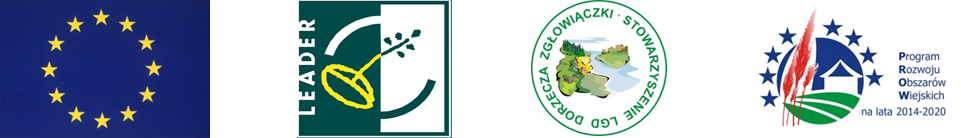 „Europejski Fundusz Rolny na rzecz Rozwoju Obszarów Wiejskich: Europa inwestująca w obszary wiejskie".Załącznik nr 12 do ogłoszenia nr 6/2017OŚWIADCZENIE W ZAKRESIE WPROWADZENIA NOWYCH LUB UDOSKONALONYCH USŁUG TURYSTYCZNYCHOświadczam, że  operacja  pn.:....................................................................................................................................................... przewiduje wprowadzenia nowych lub udoskonalonych usług turystycznych.Uzasadnienie:................................................................................................................................................................................................................................................................................................................................................................................................................................................................................................................................................................................................................................................................Wyjaśnienie: Operacja zapewnia wprowadzenie nowej lub udoskonalonej usługi turystycznej tj. społecznie pożytecznej czynności służącej zaspokajaniu potrzeb turystycznych materialnych  (np. komunikacyjnych, noclegowych) i niematerialnych, czyli duchowych (kulturalno-rozrywkowych) człowieka.  Przez usługi turystyczne rozumie się zarówno usługi przewodnickie, hotelarskie, jak i wszystkie inne usługi świadczone turystom lub odwiedzającym.Usługi przewodnickie – to oprowadzenie po wybranych obszarach, miejscowościach  i obiektach, a także udzielanie o nich informacji. Usługi hotelarskie natomiast to krótkotrwałe ogólnie dostępne wynajmowanie domów, mieszkań, pokoi, miejsc noclegowych. ..............................................................                                          ...........................................................                  Miejscowość, data                                                                                              Podpis podmiotu ubiegającego się o przyznanie pomocy/                                                                                                                          osób  reprezentujących podmiot ubiegający się o przyznanie                                                                                                                                                           pomocy/ pełnomocnika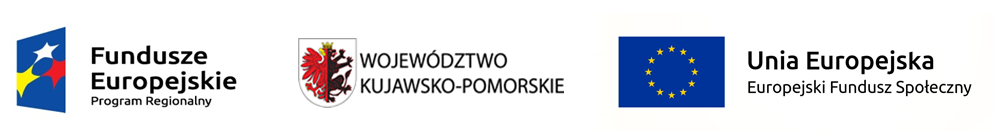 